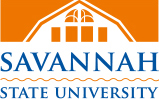 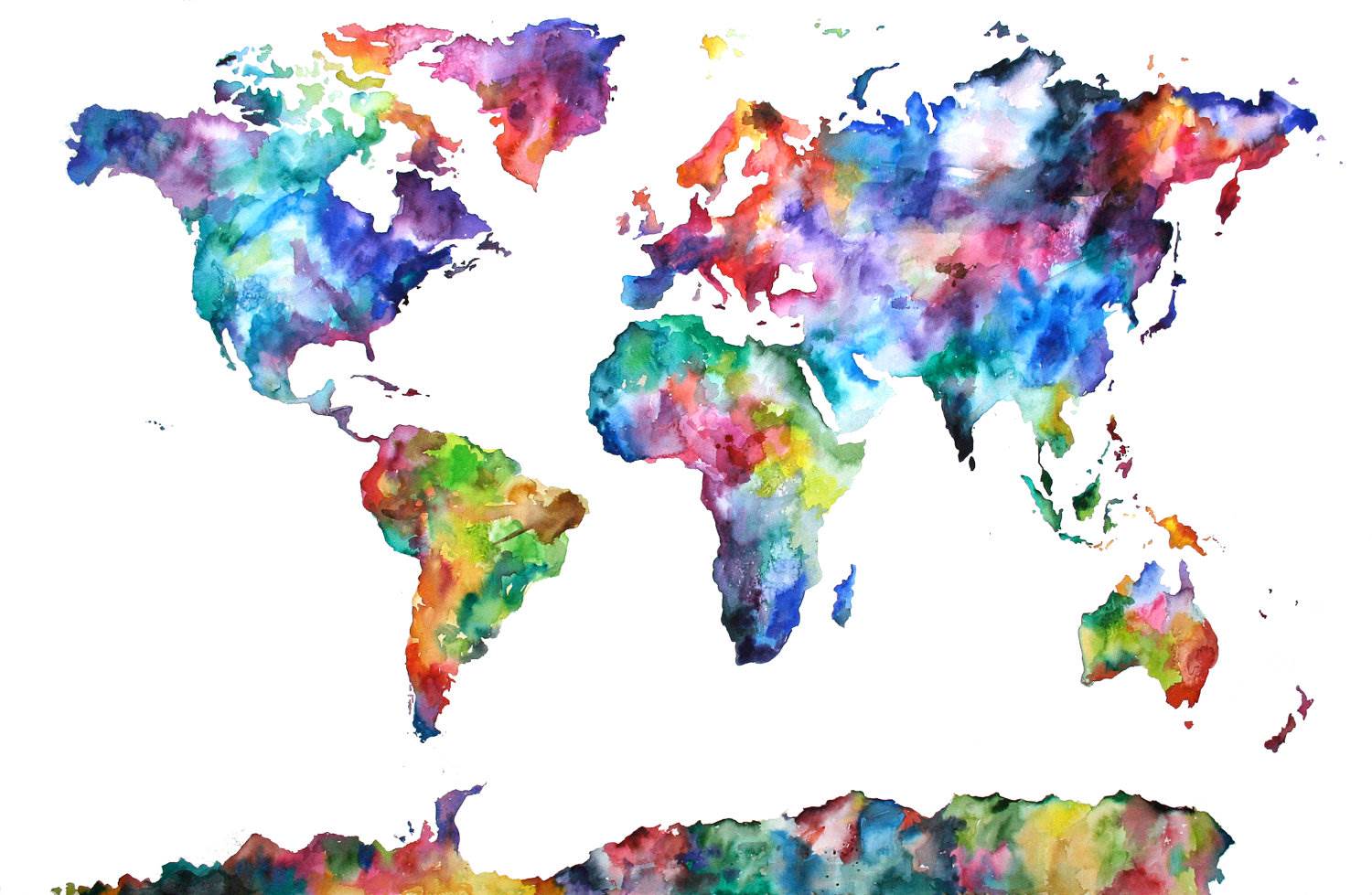 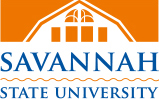 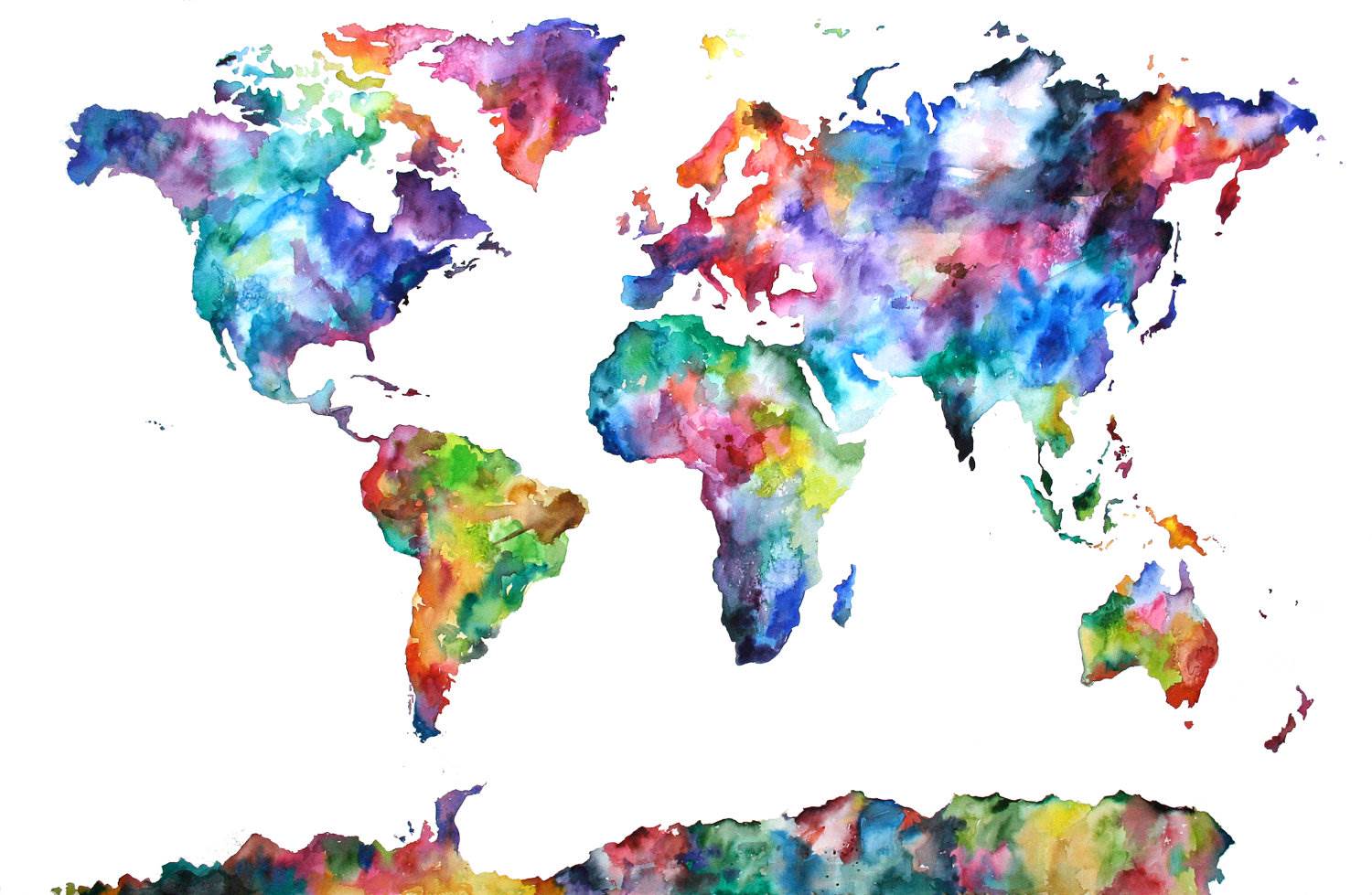 TABLE OF CONTENTSAcknowledgement	p. 2Table of Contents	p. 3Important Contacts	p. 4Welcome Letter	p. 5Pre-departure Checklist	p. 6 Before you leave	p. 7-8Health Considerations	p. 9-11Financial Aid	p. 11-12Your Money	p. 12-13 What else to pack	p. 13-14Health Insurance	p. 14Student Waiver	p. 14Passport & Visa	p. 15Students with Disabilities	p. 15LGBT Issues	p. 15 At the airport	p. 16Communicating across cultures	p. 17Safety Practices	p. 17-18Travel Safety	p. 18-21Tips for the Road	p. 21Sexual Harassment	p. 22If you run into trouble	p. 23-24Study Abroad Code of Conduct	p.25-27Student Statement of Responsibility	p.28-29Health Information and Emergency Treatment Form	p.30-31Important ContactsWelcome Study Abroad Student,On behalf of Savannah State University and the International Education Center, I congratulate you on your decision to study abroad.  This educational opportunity will be a milestone in your maturation and intellectual growth.  You have made the right decision.Study abroad is one of the best means to transform students in a positive way. In addition to the knowledge you will acquire from the course, you will gain valuable international and intercultural experiences that will certainly provide you a competitive advantage over your peers.As you embark upon this learning opportunity, please have an open mind and appreciate cultural differences. Cultures elsewhere view the world entirely different than Americans. For example, Americans view "black" symbolic color for mourning however Chinese view "white" as symbolic color for mourning.  Americans view certain animals as pets, but in some countries what we view as pets is considered food, while what we view as food, in other countries is seen as pets (e.g. cows are considered sacred in India).  When traveling and interacting with people do not make value judgments based on American standards. Seeing the world from other people's lenses may also help you reflect on ways through which we can build a more peaceful world.Once you return to the United States, please remain internationally engaged through various activities such as Model United Nations, local and national conferences focusing on international issues, or become certified with SSU’s Peace Corps Prep Program.   I would like to seize this opportunity to thank your parents, relatives, friends, or sponsors who played some role in your decision to study abroad.  Many years from now, you will appreciate their contribution in shaping positively your life.Have a safe trip and share with us your fond memories upon your return. 

Sincerely,Emmanuel Naniuzeyi, Ph.D.
Associate Vice Pesident for International Education Center 
Savannah State UniversityPre-Departure ChecklistRead this handbook thoroughlyApply for your passportAttend pre-departure orientationMeet with academic advisor to ensure appropriate credits for the courses taken abroadMeet  with Study Abroad Faculty AdvisorApply for the Study Abroad Program of choice, deadline is March 31stIf you want to use financial aid, make an appointment with the Financial Aid Counselor to apply financial aid to your accountIf a visa is required for your location, apply for student visa, see Study Abroad Coordinator for assistance Obtain the necessary vaccinations, the faculty advisor and study abroad coordinator will help you should you need assistanceDo some homework on the country, while your faculty advisor will provide information during the interest meetings, it’s good to look for yourself and see what questions arise for youObtain enough prescription medication to last more than the days you will be gone, carry medicine in its original container, and take the label containing your prescriptionPlace a luggage tag on the outside of your suitcases, the tag should be the closure type that does not show your name or any U.S. affiliation on the outsideDetermine the amount of money you will take with youTake only the credit cards and personal identification you will actually needMake copies of all important documents and leave a copy of each document with  the International Education  Center, a file will be created for you including the paperwork requested prior to travelKeep a copy of your credit cards (front and back) and passport, International Education Center will add these copies to your file if requestedInternational Education Center will file for study abroad health insurance through CISI, you will obtain and electronic health insurance cardInternational Education Center will register you with the US Embassy in the country to which you are travelingLearn about your responsibility and the non-reimbursement policy in situations resulting from a student's negligenceRequired forms prior to departure are: Health Information form, Student Statement of Responsibility, Liability Waiver, and Study Abroad applicationBe sure to exchange cell phone numbers with your faculty advisor for the trip and several of your classmates in order to stay in touch throughout the trip’s durationAttend the Unpack your Study Abroad event in Fall SemesterBefore you leaveOn-Campus OrientationTo help students prepare to study abroad, program managers will host a series of interest meetings for students to inform participants of the cultural differences in the country to which students are traveling. The Study Abroad Coordinator will also host a required orientation that will remind students of obligatory requirements as well as:History, politics, geography of the country and the culture of the peopleTravel inside the country, visa, health, housing, transfer of credits for transient studentsCurrency and exchange rateThe contact information abroadWhat to do in case of emergency
Orientation will also allow students to meet other participants so that they can get acquainted with one another prior to the trip. Attendance to this orientation is mandatory and parents, relatives, friends, spouses, and any member of the student’s support team, are encouraged to attend. The Study Abroad Coordinator will remain in contact with the parents to keep them posted about the whereabouts of their loved ones.Credits for your study abroad coursesProgram managers work tirelessly to ensure summer courses correlate with courses within your major. Many courses can be substituted for other electives on your grid, which is why the Study Abroad Coordinator will work closely with your Academic Advisor to ensure you take the courses that are right for your program.For Fall and Spring Semester Exchanges, the requirements are similar, there are more courses required to align and therefore can be a little trickier than summer semester. It is important to work closely with your Academic Advisor and the Study Abroad Coordinator to receive the necessary credits during your time overseas.Registration and payment Taking a course abroad requires permission for course registration. Once you have permission from your academic advisor, ask them to either sign your application or email approval to the Study Abroad Coordinator. Making tuition payment is completely separate from paying for your trip expenses.Given the fact that study abroad fees must cover air and ground transportation, excursions, meals, lodging, admission to museums or tourist places, and insurance, study abroad students must pay trip expenses. The budget for the trip can vary according to the cost of living of the country. Fees are added to your student bill but appear separately on your account. Financial aid can be used to cover both expenditures.The timeline for payment is as follows:Recommended Payment Timeline5 months before departure – $100 application fee and $300 deposit4 months before departure – 25% of total program cost3 months before departure – 25% of total program cost2 months before departure – 25% of total program cost1 months before departure – final balance is dueAcademic and Conduct StandingAll students accepted to study abroad must be in good academic and campus conduct standing. If you are placed on academic or conduct probation prior to departure, you will be withdrawn from the program. Participants are given a large degree of social and academic freedom, however, as members of a foreign community, you must be sensitive to and strive to conform to local customs. You are, of course, subject to all laws of the country where you will be studying.Note:  The International Education Center (IEC) reserves the right to dismiss from the group any individual who, in the judgment of the program director, fails to meet his or her academic obligations and/or whose conduct is detrimental to the group or the program.Health ConsiderationsTravelers should be in good health before traveling overseas. If you need prescription medication, be sure to take more than you need with you in the bottle labeled with your prescription. This should dissuade any concern brought about as you proceed through customs. If you have over-the-counter medications that you prefer, take them with you in the original box. If you wear glasses, try to carry a spare pair or if you wear contacts, bring an extra set.   Vaccinations are required for studying abroad in some countries. For up-to-date information on health advisories and recommended shots, the International Education Center continually monitors the Centers for Disease Control website at: www.cdc.gov/travel, which you are encouraged to do as well.  You should consult your doctor to make an informed decision regarding any immunizations or other medications you want or need to obtain before traveling. Some immunizations involve a series of shots and need to be arranged at least two months prior to departure. The Health Information form you submit prior to departure ensures both the International Education Center and your Study Abroad Program Manager are aware of any medicines you are currently taking or of any allergies you have should you become ill while you are overseas. It is suggested that you have an annual check-up with your family doctor before you leave to go abroad.Immunizations:   At least 4-6 weeks prior to departure, contact your doctor, clinic, state health department, or the clinic at SSU’s Student Health Center regarding immunizations and medication.Water:   In areas with poor sanitation only the following beverages are safe to drink: Boiled water, hot beverages, such as coffee or tea, or canned or bottled carbonated beverages. Ice may be made from unsafe water and should be avoided. Where water is contaminated, travelers should not brush their teeth with tap water.Food:   Food should be selected with care. Any raw food could be contaminated, particularly in areas of   poor sanitation. Foods of particular concern include: salads, uncooked vegetables and fruit, unpasteurized milk and milk products, raw meat, and shellfish. If you peel fruit yourself, it is generally safe. Food that has been cooked and is still hot is generally safe.Eating Habits:   While studying abroad, your eating and drinking habits will be different than what you are used to at home. Here are some simple precautions/rules you should follow in order to reduce the risk of illness:Always wash your hands before eatingDrink plenty of fluids so as not to become dehydratedDrink only boiled or bottled waterAvoid food that has not been thoroughly cooked (like salad)Contaminated food and drink are the major sources of stomach or intestinal illness while traveling.Traveler's diarrhea:   The typical symptoms of traveler's diarrhea (TD) are diarrhea, nausea, bloating, urgency, and malaise. TD can persist for 3 to 7 days. It is rarely life threatening. The best ways to prevent TD is by paying meticulous attention to choice of food and beverage and wash your hands frequently. As part of a recommended first aid kit, be sure to take your favorite antidiarrheal/indigestion mediations such as Lomotil or lmmodium, and stay hydrated as directed by the medication label. Most episodes of TD resolve in a few days. Travelers should seek medical help if diarrhea is severe, bloody, or if it is accompanied by fever/chills.First-aid Kit:    Especially if you're  traveling  extensively or going to remote  areas, consider taking along the  following: insect repellent, water disinfectant, thermometer, Band-Aids, blister remedies/pads, Pepto-Bismol  or Imodium for  diarrhea,  antacid, headache medicine, cold and cough medication, mild  laxative, sunscreen, sunburn medication, anti-fungal/anti­ itch  medication, anti-bacterial cream or spray, tweezers, and a bee sting kit (if you're allergic). Any medication that is your favorite in the US may not be available, at least not at the cost you are used to, in the country to which you are traveling. If you choose to mix some of your meds into one bottle, be sure to carry it in your carry-on bag. Any prescribed medications need to be in the prescription labeled container in your checked luggage. If you want to take a LOT of a specific kind of medication, it is best to pack it in its original packaging inside your checked luggage.Dealing with jet lag:Drink lots of fluids: water, juice, soft drinks (without caffeine)Avoid alcoholEat lightlyGet up and walk around or stretch at least once an hourTry to get plenty of sleep before departureAnticipate a day of adjustment for each time zone you crossOne method recommended by frequent travelers is the Ehret method: Three days in advance of your trip, start shifting your activities as if you are already in the new time zone. Alter eating habits as follows:Three days prior: Feast day, with three full meals; make breakfast and lunch high in protein, dinner high in carbohydrates.Two days prior: Fast day, with low calories and low carbohydrates (soups and salads), with caffeine only in the afternoon.One day prior: Feast day (see above).Day of departure: Fast day, with lots of liquids.Day of arrival: If you arrive in the morning, eat a high-protein meal; if you arrive in the evening, eat a high-carbohydrate meal.Financial aidStudy abroad student can use their financial aid to cover the fees associated with study abroad. Therefore, a meeting with the financial aid advisor is strongly recommended to determine your eligibility. A financial aid counselor can work with you to utilize all aid available to you.Before meeting with the financial aid counselor, make an assessment of the total cost of your study abroad (tuition plus travel fees). Fees will be reflected on your account at the same time you register for the course abroad. Refer to the payment timeline on page 8 for details.Refund PolicyIf the student is unable to travel for any reason, he or she will get back the full amount of his or her deposit but not the non-refundable $100.00 application fee and, depending upon how late in the trip process, the reserve fee (5% of the total travel cost).  As far as the tuition payment is concerned, the student will be subject to the school's policy regarding withdrawal from class. The travel fees will be reimbursed if the non-participation in the program was due to circumstances beyond the student's control. The Study Abroad Coordinator will work with students requiring a refund on a case-by-case basis depending on when the student chooses to withdraw. There will be no refund in situations caused by the student's negligence, such as being late to flight or excursion departure. Should a student choose to rejoin the group, the student will be responsible for any fees associated with travel to rejoin the group. Study Abroad ScholarshipThe International Education Center is committed to helping students gain international and intercultural experiences through the study abroad program. In order to help students who are in financial need, an application for scholarship can be submitted to the Study Abroad Advisory Committee through the International Education Center. The Committee will determine the amount of scholarship on the basis of merit and need for each applicant. The Study Abroad Coordinator will also maintain a database of scholarships available for student applications. IEC staff cannot guarantee all available scholarships will be listed in the database but members will update and distribute the list for student convenience as requested. The center will also offer workshops when applicable to assist students with the application process.Your Spending MoneyThe amount of money you take with you should depend on the cost of living in the country to which you are traveling. Prior to the trip, you will be told about the exchange rate. Be sure to call your bank regarding any credit/debit cards you intend to use while abroad. In any case, you will need to carry a small amount of cash to spend while traveling.Cash: We recommend taking a small amount of cash ($50- $100) for use in the airports and to exchange immediately upon arrival. Consult your program director for more guidance in this area.Credit or Debit Cards: These are probably the most convenient way to get money while you are abroad. You will receive your withdrawal in the local currency, so it's particularly convenient when you're traveling in several countries. The exchange rate is generally good, too. Check with your bank to know what fees are associated or if there are “sister banks” that will charge you no fees for usage (see note below).   Note:  Be sure you inform your bank of your travel dates so that they are aware. Some banking institutions will freeze your account if they believe the charges are fraudulent. Questions to ask your bank:If your bank is international or if there is a “sister bank” in the country to which you’re travelingIf fees are charged for using a foreign bankIf your daily withdrawal limit is going to be sufficient for your needs when you are abroadIf your bank offers international ATM services Call banks for both credit and debit cards for all services related to your needsRemember, credit card interest rates may be high if you don't pay off your card every month. You can access cash from your credit card but the interest rates are extreme, so be sure to ask your bank prior to selecting this option. Also, it is recommended that you take pictures of the front and back of your debit and credit cards in case they are stolen so you can quickly contact your bank to cancel the card. The International Education Center will keep a copy on file if you ask, you can also keep the pictures on your cell phone if you prefer.Personal checks:    Personal checks drawn on a U.S. bank will NOT be accepted abroad.Money TipsExchanging some U.S. money for local currency when you first arrive, at least enough for phone calls and taxi from the airport, is a wise idea. This can be done at major banks or in currency exchange offices at international airports.Consider purchasing at least $100 in local currency as soon as you arrive in country. Several banks in the US will exchange USD to the currency used in the country to which you will be traveling, but check the rates charged by your bank to do that. Carry cash in a safe place on your body, such as in a money belt or pouch around your neck under your clothes. You will want to keep your credit/debit cards, cash, and passport in separate locations when you travel, that way if you are a victim of pick-pocketing (the most popular crime to happen to international travelers) you won’t lose everything all at once.If you are spending a semester or more abroad, you may want to set up a bank account in a local bank after arriving. Opening an account will allow you to obtain a local ATM card and not have to worry about locking up large amounts of money. You can choose a local bank or a branch of a U.S.-based bank. Some banks require a letter of recommendation from your home bank in the U.S. Usually fees are charged for transferring money from your home bank to your new account.  Be prepared for a 4-to-6 week waiting period while they activate your account.Packing TipsDo not take expensive items such as jewelryGood walking shoes and jeans will be helpfulTake bedroom/house slippersDo not forget your prescription medicine and take enough refills for the duration of the trip, plus a few extra – in case you drop a pill, miscount, etc.Take your own towels and washclothsTake a camera for picturesTake personal hygiene productsTake an electric voltage converter and a wall socket converter when needed, if you need one of each, you can take an outlet strip but be mindful of how much you plug in at one time, outlet shortages can happen Take SSU paraphernalia as gifts for othersTaking Your Personal Computer AbroadDepending on how computer savvy you are and your level of patience, taking your laptop with you on your travels can be either practical or frustratingGetting connected may mean having to find a hardline, WiFi is not available everywhere and may be spotty depending on where you areTaking advantage of cybercafes or university computer labs can be a reasonable alternative, remember to take jump drives with youIn general, unless you absolutely need your laptop, don't take it. It's just one more thing to be lost, stolen or damaged! Health and Accident InsuranceStudy abroad budgets include the required fees health insurance through CISI. If you are traveling for a full semester, discuss the cost of insurance with your Study Abroad Coordinator. The emergency cards provided to you prior to your departure will have the closest facilities that accept this insurance so you know where you can go in case of a health or mental health emergency.Student Waiver for Educational and Cultural TripsAll students traveling in or outside the United States must sign a liability form provided by the International Education Center. The form states, "Savannah State University encourages students to strengthen their education and cultural competencies through participation in university sponsored, off-campus events. When students travel to and from university sanctioned events in a university owned or leased vehicle, or privately owned vehicle, Savannah State University requires you to assume all liability for your personal safety and well-being.” In any case, The International Education Center and professors traveling with students will make the safety of students their top priority but much like activities on campus, safety cannot be guaranteed. Students are young adults and must accept responsibility for his/her own actions particularly when the student is out of the country.Passport and VisaA passport is required for every person traveling to any foreign country including neighboring countries Canada and Mexico. Applications for passport can be obtained online, at a passport acceptance facility, or at the International Education Center. Once the application is submitted to an acceptance facility, it can take 4-6 weeks to receive your passport. Express service takes about 10 days but the cost almost double that of regular service, therefore, students are encouraged to apply for a passport three to four months before the trip. Many countries require a visa for entry, which requires your passport as part of the application. The IEC will assist you in mailing your application for a visa if necessary. Costs affiliated with regular service for obtaining visas will be included in your program costs, if expedition of the visas becomes necessary, additional fees will be required and students will have to pay the additional charge.Before leaving the USA, all copies of your important documents must be left with the International Education Center. The study abroad coordinator will provide a copy of these documents to the program manager. In case you lose your documents, we will be able to use the copies of your travel documents to help you return to the USA safely. Foreign students must meet with the Director of the International Education Center to ensure that all his travel documents including the F-1 visa are in order.Students with DisabilitiesSavannah State University strongly encourages all students to consider studying abroad. The International Education Center will require that our host institutions accommodate our students with disabilities. Therefore, if you have a disability, you should speak to the Director of the International Education Center prior to registering for your trip so accommodations can be provided in country.Students of ColorNo two students studying abroad ever have the same experience, even if the students are in the same program at the same time. This same variety is true for students of color. Reports from the past participants vary from those who felt exhilarated by being free of the American context of race relations to those who experienced different degrees of 'innocent' curiosity about their ethnicity to those who felt new types of prejudice due to skin color and all feelings in between. Feel free to discuss race relations with other students, in-country guides, or even the Study Abroad Coordinator who will work with you to guide you through whatever difficulty you are facing.At the airport:
Check in at least two hours early; some airlines will not allow you to board if you are lateAll carry-on luggage is subject to search, DO NOT change items from one bag to another while waiting for security or customs Be sure to do anything customs officers request of you, while the request may seem strange they do have the right to arrest you, if you are uncomfortable with the request, ask the program manager or another student to accompany youKeep your luggage with you at all times; do not allow anyone else to watch it for youWait for your flight past the security checkpoint, only passengers are allowed in these areasDress casually and do not wear expensive jewelryDo not leave your personal items unattended on the plan, items can be stolen in flightRemember "3-1-1" for carry-ons: 3.4 ounce bottle or less (by volume); 1 quart-sized, clear, plastic, zip-top bag; 1 bag per passenger placed in screening binRules for allowed items changes regularly through TSA (Transportation Security Administration), be sure to check www.tsa.gov for the most up to date information When you arrive:Exchange some money at the airport for transportation and foodIf you have not prearranged for or do not know about ground transportation, ask an airline official, finding someone that speaks English is more available in the airport than almost anywhere elseDo not engage in idle conversation with strangers, especially if they ask personal questions, they may be trying to distract you while their partner steals your bags or picks your pocketDo not hang the "Make up Room" tag on your door, it notifies thieves that you are not in.Do not leave valuables in your room, use the hotel safe or carry them with youCheck for the nearest fire stairwellOn a train or in some hotels you may need to show your passport to security, always ask when you can retrieve it and get it back as soon as possibleCommunicating Across CulturesThere are a number of skills and guidelines that can be suggested for communicating successfully in cross-cultural situations:Pay Attention. Clear your mind so you can concentrate on what is being said. Remember that there is no point in talking if you cannot pay (or receive) attention. If you cannot, try to postpone the conversation.Set your assumptions and values aside and try to hear not just what the other person is saying but what is meant by what was said. This may require asking many questions. Be patient with one another and do not try to finish the other person’s sentences.Withhold judgment. You will have more success in communicating with other people if you are trying to understand them rather than to evaluate them.Be complete and explicit. Be ready to explain your point in more than one way and why you are trying to make a particular point in the first place. Give the background of your situation, provide the context so communication will be as clear as possible.Download a translator to your phone. Before taking out the device, say, “I am taking out my phone to help with translation,” so the other person does not immediately think you are being rude. Most cultures are not as obsessed with technology like the US.Safety PracticesStay in well lit, public placesWhen you go out, go with a friendLet someone know where you are going and when you plan to returnDon't use short cuts, narrow alleys, or poorly lit streetsCarry only enough money for the dayKnow and obey local lawsLearn local customs and dress in a manner that is not offensiveRemember that no matter how safe you feel there is crime everywhere. Pick­ pocketing and theft of a purse or bag is most common. Keep your valuables in a pouch under your clothing.  Wear jackets with zippers and inside pockets. Never place your jacket, purse or backpack on the back of the chair, even if you are sitting in the chair.Maintain a low profile, especially in places where there may be hostility toward AmericansAvoid restaurants or entertainment places where Americans are known to congregateAvoid protest groups or other potentially volatile situations. If you find yourself close to an unruly crowd, back away until you are out of range and then leave the area quickly. Politely decline offers of food or drink from strangersNo matter where you are staying, do not open your door to a strangeDo not discuss travel plans or other personal matters with strangersNever loan your house or room key to anyoneIndependent Excursions:If you are traveling outside the group, always tell someone your travels plans including your destination, hotel, dates of travel, and method of travelTravel with others you knowAvoid travel at night, do not sleep on the public transportation without using the buddy systemDo not hitchhikeUse reputable hotels, hostels, etc.; your safety is worth the costCheck in with the embassy, prior to your departure the study abroad coordinator will register you with the state department through STEP so the embassy will have a file on you should you need to utilize their servicesTravel SafetySafety on the Street:   Use the same common sense traveling overseas that you would at home. Be especially cautious in areas where you may be more easily victimized. These include crowded subways, train stations, elevators, tourist sites, market places, festivals, and crime-ridden neighborhoods.Avoid scam artists by being wary of strangers who approach you and offer to be your guideBe mindful of people trying to sell you something at bargain pricesBeware of pickpockets, they often have accomplices who will:Jostle you Ask you for directions or the timePoint to something spilled on your clothingDistract you by creating  a disturbanceGroups of children can be used as a distractionWear the shoulder strap of your bag across your chest and walk with the bag away from the curb to avoid drive-by  purse-snatchersMove with a purpose, even if you are lost, try to ask for directions only from individuals in authorityLearn a few phrases in the local language or have them available in your phone so that you can signal your need for police or medical helpKeep your emergency cards on you at all times, it will have the number of the nearest medical facility that will take your insurance as well as contact numbers of your program managers, your hotel address, and the information of the nearest U.S. embassy or consulateIf you are confronted, don't fight back; give up your valuablesSafety in your hotel:Keep your hotel door locked at all times, do not invite people to your room, meet all visitors in the lobbyDo not leave money and other valuables in your hotel room while you are outUse the hotel safe, if one is availableIf you are alone, do not get on an elevator if there is a suspicious-looking person insideRead the fire safety instructions in your hotel room, now how to report a fire, and know where the nearest fire exits are located. Count the doors between your room and the nearest exit; this could be a lifesaver if you have to crawl through a smoke-filled corridorSafety on Public Transportation:   Taxi or Uber: Only take vehicles clearly identified with official markingsAvoid overcrowded taxis or UbersBe alert for reckless driving (e.g. speeding, inattention to driving, apparent drowsiness, disregard for signage and signals)If driver is irresponsible, get out at first safe opportunityIf you feel you are at risk, speak upAvoid riding with drivers who seem to be under influence or alcohol or medication, or appear over-tired, irrational or distractedRide only in vehicles with functional seat-belts in back seatAvoid night travel, especially in rural areas, and plan ahead how to get home before you go outIf you are unsure of which taxi companies to use or if Uber is available, inquire at the airport information desk, hotel concierge, shop keeper, restaurant personnel or in-country contact, they may be able to help with communication issues as well, have a local write your destinations on a piece of paper for your driverTake a business card of the taxi service with whom you are most comfortableCalling for taxis or Uber is the safest way to travel, especially at nightTry not to let anyone overhear you ordering a taxi, if they hear your name and destination, they may pretend to be the taxi you orderedIf you have ordered a taxi or Uber, wait for the driver to approach you. Ask the driver his/her name or vehicle they are driving, do not get into a taxi or Uber you aren’t sure is yoursWhen you get into the taxi or Uber, note the code number, displayed driver's name, ID and photograph if possibleIf the taxi driver tries to bargain instead of using the meter or claims the meter is broken, get out of the taxiTrains: If your path is being blocked by a stranger and another person is very close, move away, this has been known to happen as a theft tactic in the station or on the train Do not accept food or drink from strangers, criminals have been known to drug food or drink offered to passengersIf you are on an overnight train, lock your compartment. If it cannot be locked, take sleep in shifts with your traveling companions.  If you must sleep unprotected, keep your luggage next to you so that if it is moved, you will be jostled awake Do not be afraid to alert authorities if you feel threatened, security on trains is often heightened especially to tourist destinationsBusses and Minivans:   Wait for the bus in a safe place, several steps away from the roadWhen possible, avoid overcrowded buses and minivansBe alert for reckless driving but be mindful not all road rules are the same in other countries as they are in the USIf you feel you are at risk, speak up!After you get off the bus, keep walking do not stand in one place as to try to get your bearings, do that as you are movingIf you drop something near the bus, tell the driver before you pick it upAfter getting driver's attention, cross the street in front of the bus, never go behind the busStay seated at all timesAvoid night travel, especially in rural areasRoad Safety:   At an October 2000 Congressional hearing on "Safety in Study Abroad," it was stated that the major cause of student injury or death in overseas programs is traffic accidents. According to the U.S. State Department, road travel is the greatest risk to healthy Americans abroad. This doesn't just refer to those who drive a car but also refers to students as pedestrians as well as riders in a taxi or bus. The following helpful checklists are from the website of the Association for Safe International Road Travel at www.asirt.org. Pedestrian Safety:  These guidelines serve as suggestions. Each suggestion will not necessarily apply in your country or location.  Rental Vehicles: Because driving in another country can be completely different from driving a vehicle in the US, the International Education Center does not recommend students driving while studying overseas however, if you choose to do so:Be sure to thoroughly read and understand all traffic laws where you are locatedIf you are driving to another country, be sure to know those laws before you hit the roadWhen you rent the vehicle, make sure your driver’s license is valid as an international driver’s license in the country where you will be driving – the rental company should be able to give you that informationObey all traffic lawsUnderstand the liability you take in this venture is your own, SSU cannot take responsibility for anything that happens during that timeKnow where the nearest embassy is located in case you get pulled over, you may need to ask for legal assistance depending on what happenedSexual MisconductFrom the Savannah State University student handbook:Savannah State University supports a safe learning environment for all students, faculty, staff and campus visitors. The university prohibits sex discrimination, including sexual misconduct of any kind, and enforces a Sexual Misconduct Policy. The policy applies to all students, employees and third parties, regardless of sexual orientation or gender identity. Any form of sexual misconduct, including but not limited to sexual assault, sexual exploitation, sexual harassment and stalking, will not be tolerated on the Savannah State University campus. The university encourages members of the campus community to report sexual misconduct immediately and has several tools available to ensure the process is fair, prompt and confidential.Although you are not on Savannah State University’s campus, Title IX is still the law among SSU students, the tricky part comes in dealing with people from another culture. Cultural norms vary regarding what constitutes appropriate and inappropriate sexual behavior. You cannot assume behavior that is considered acceptable or unacceptable in the U.S. will be viewed similarly abroad. While suggestive catcalling, aggressive advances, and other inappropriate interactions might be considered normal in some locations, it does not have to be tolerated. Your response in these situations can help determine the outcome.LGBTQ IssuesAttitudes toward sexuality vary greatly from country to country. Some cultures are open about homosexuality while some cultures are intolerant of different sexual preferences. Sadly some countries still have laws against LGBTQ relationships. Savannah State University will not approve study abroad programs in areas where criminal prosecution is permissible for sexual orientation. It is important that you stay vigilant of all local laws and obey the laws whether or not you agree with those laws. You are a guest in someone else’s home, you should behave better than you would if you were in your house. Sexual HarassmentSexual harassment, although clearly prohibited by law in the U.S., is subject to cultural interpretation in other countries. In cultures where males have traditionally held most of the power, verbal suggestion and even touching of women by men which we would consider inappropriate in the U.S. may be tolerated. This in no way makes these actions acceptable. If you experience what you would consider to be sexual harassment, you should immediately report it to your program director. Your program director will then keep the Office of International Services and Programs informed of the situation.Dealing with Sexual Assault and RapeBeing informed, exercising good judgment, and taking appropriate precautions can reduce the risk of sexual assault. Talk with your Program Director and do some research about cultural norms as they relate to dating. It is important to know that American women are often stereotyped as being promiscuous and this may be reinforced by styles of dress and generally over-friendly interactions. While the majority of cases involve women, sexual harassment, assaults, and rape can also happen to men. In some countries, the concept of date rape is not understood and in some cultural settings your behavior prior to an assault may be more important than the number of times you say no. Consider these guidelines in dealing with interactions of an intimate nature:Remain sober. This allows you to both judge situations and react if needed.Dress conservatively.Employ the buddy system (it's always good to have friends watching out for you), especially if you are intending to travel outside of the group.Take care of yourself on a date. Be prepared to pay your own way, have access to a phone, have your own transportation, and consider dressing in a way that allows you to move freely and quickly.Make your intentions clear.Trust your instincts; listen to your inner voice and act on it if you feel uncomfortable and can safely remove yourself from the situation.Ask yourself, "am I able to say no?" and, "am I comfortable with what is happening?"If you don't like what someone is doing, you can reject the activity without rejecting the person.Remove yourself from the situation as soon as you sense danger or feel afraid.Try to walk on well-traveled, well-lit streets, and avoid standing in shadows.Look confident and strong and ignore inappropriate remarks from strangers.If an assault is attempted, consider your options to find an escape.Last, but NOT least, if something does happen remember that it is not your fault, no matter what you did or didn't do; it is the perpetrator's fault.Report any and all inappropriate interactions immediately to your program manager, if additional reporting is necessary he/she will help you take the next stepsRemember you are not alone. Your health insurance covers you if you need to seek medical or mental health assistance while you’re in country, so do not be afraid to use it. Also, SSU health facilities will work with you even overseas, so if you need to speak with a counselor from Savannah, please ask. We can set up Skype sessions, telephone sessions, whatever you need to help deal with the situation at hand.If you run into trouble:Communicate your program director should you have any question regarding local laws or any interaction with local law enforcement – do not do anything until someone from the U.S. arrivesCall the U.S Embassy immediately, contact information will be on your emergency card given to you before you travel – you will be register with the US Embassy through the STEP program prior to your departureIf you are arrested or detained, ALWAYS cooperate with local authorities and ask to call the U.S. Embassy and your program manager as soon as possibleYour program manager will contact the International Education Center, the study abroad coordinator will coordinate communications between the embassy in the country where you are, the embassy in the US, your program manager, and your family should they need to be involved. Dealing with TerrorismTerrorist acts occur unpredictably which makes it impossible to protect yourself in all instances. The first and best protection is to avoid travel to areas where there has been a persistent record of terrorist attacks or kidnappings. Because of the changing international climate, the university will not sanction any study abroad trips to locations currently on the U.S. State Department Travel Warning list. Unfortunately there is no guarantee of absolute safety even in your own city. Please keep the following tips in mind while traveling:Be aware of your surroundingsMove confidentlyStay in well-lit, busy areas, especially after darkEmploy the "buddy system" (don't  go anywhere  alone)Blend inDress like the localsDress conservativelyAct conservativelyDrink responsivelyAvoid confrontationsAvoid public demonstrationsBecome familiar with local customsBe aware of scamsCarry your carry-on bag or backpack/day bag on the side away from the street so bicyclists and motorcyclists can't snatch itKeep your bag under your elbow or in your lapCarry your camera with cautionSecure your belongings when you are in youth hostelsDo not leave bags/luggage unattendedTake only the luggage you can manage by yourselfIf you are on an exchange program and want to visit another country during your stay, be sure to visit the embassy in the country where you are registered PRIOR to traveling elsewhere, they can give you tips and information you wouldn’t receive elsewhere                   Study Abroad Code of Conduct
1.   Possession and/or use of drugs (controlled substances) as defined by the State of Georgia is prohibited regardless of the laws of the host country or countries where the program takes place. Students accused of violating this policy will meet with the program director to explain their actions. After this meeting, if the program  director determines that   a  violation of  this  policy  has  taken  place, the  student   will  be terminated from  the program  and sent home at his/her  own expense.2.   Excessive alcohol use is prohibited.   Violation of a host country's laws regarding alcohol use and/or possession is also prohibited. Students accused of violating these alcohol  policies  will meet  with  the  program  director  to  explain  their  actions. After this meeting, if the  program  director  determines that  a violation  of this policy  has taken  place, the  student  will  be terminated from  the  program  and sent  home  at his/her   own  expense.    Excessive alcohol use includes but is not limited to the following:Consumption of alcohol to the extent of requiring medical intervention or transportEndangering self or others while under the influence of alcohol Causing property damage while under the influence of alcoholCausing a disruption to the program's educational mission while under the influence of alcoholCausing a disruption to the community while under the influence of alcoholAny incident of alcohol consumption that demonstrates a pattern of alcohol abuse3.   Students are prohibited from damaging or destroying facilities or property. Students accused of violating this policy will meet with the program director to explain their actions.  After  this  meeting,  if the  program director  determines that  a violation of this  policy  has taken  place, at the  discretion  of the  program  director,  the  student may be terminated from  the  program  and sent home  at his/her  own  expense.   In addition, students accused of violating this policy will be required to cover the costs of repair or replacement.4.   Fighting is strictly prohibited. Students accused of violating this policy will meet with the program   director to explain their actions.  After  this  meeting,  if  the  program director determines that  a  violation  of this policy has taken place, at the discretion of the program director, the student  may be terminated from the program  and sent home at his/her own expense.5.   Theft of property is strictly prohibited.  Students accused of violating this policy will meet with the program director to explain their actions.  After  this  meeting,  if the program director determines that  a violation of this  policy  has taken  place, at the discretion   of  the   program   director,  the   student   may  be  terminated from   the program  and sent home at his/her  own expense.6.   Students who travel on weekends without faculty  members  are required to provide their  destinations, probable  time of return, and contact information. Failure to do so is a violation of policy.  Students accused of violating this policy will meet with the program director to explain their actions. After  this  meeting,  if the program  director  determines  that  a  violation of this policy has taken  place, at the discretion   of  the  program   director,  the  student   may  be  terminated  from   the program  and sent home at his/her  own expense.7.   No person shall subject another person to unwelcome sexual overtures or conduct, either verbal or physical.  Students accused of violating this policy will meet with the program director to explain their actions. After this meeting, if the program  director determines that  a violation  of  this policy  has taken  place, at the  discretion  of the program  director, the student  may be terminated from  the program  and sent home at his/her  own expense.8.   No student  shall act in a manner  that  can reasonably  be expected  to  disturb  the academic  pursuits  of  others  or  infringe  upon  the  privacy, rights, or  privileges  of others, or the health  or safety of him/herself or other persons.  Students accused of violating  this  policy  will  meet  with  the  program  director  to  explain  their  actions. After this meeting, if the program  director  determines that  a violation of this policy has taken  place, at  the  discretion   of  the  program   director,  the  student  may  be terminated from the program and sent home at his/her  own expense.9.   If a student  has violated  a rule but  has been allowed  to remain  in the program, the director   will  have  the  SSU  International Education  Center  contact  the  student's parent(s), or guardian  (emergency  contact)  to  obtain  their  assistance in correcting the   student's   behavior   and  to   inform   the   parent(s)   that   the   student   will   be terminated from the program on the next violation.Policy Violation Process1.   Once a student  has violated a rule but been allowed to remain in the program at the discretion  of the director, if a second violation  of any rule occurs then the student will meet with the program director to explain his/her  actions. After this meeting, if the program  director  determines that  a violation of this policy has taken place, the student will be terminated from  the program  and sent home at his/her  own expense.2.   If a student  has been terminated from the program, the director  will have the SSU International Education Center contact the student's  parent(s) or guardian (emergency  contact) who will be notified within 24 hours of the termination that the student  is no longer enrolled in the program  and has been asked to return home at his/her  own expense.3.   Whenever  a student  is accused of  violating  these SSU study  abroad  program  policies he/she  will  have the opportunity to  meet  with  the program  director  to explain  his/her actions before  a  decision is made as to his/her  responsibility for  the  violation(s).   The program  director  should document in writing the policy the  student  is alleged to have violated,   a  summary  of  the  evidence  that   is  available  concerning the  matter, the decision  the  program  director   makes concerning  the  allegation,  and  any  sanction(s) applied to the student.   This written documentation should be sent within 24 hours of the decision (email or fax) to the SSU International Education Center.   The IEC will forward this documentation to the SSU Office of Judiciary Programs if the student is enrolled at Savannah State University or to the appropriate collegiate administration of the student's home institution if he/she is not enrolled at SSU.___________________________________________________________________________________Signature of Participant					Printed Name				Date        Student Statement of ResponsibilityI.   I acknowledge that participation in a study abroad program involves some risk of injury, illness, or loss of personal property.  I have read the International Education Center’s (IEC) Student Handbook and understand that I am responsible for my day-to-day choices and behaviors regarding my health and safety during the program.  I have also read and understand the Savannah State University (SSU) Code of Conduct and Housing Policy remain in effect when I travel abroad.2.  I understand that as an American citizen in a foreign country, I will be subject to the laws of that country.  I understand that being charged with any infraction of the laws of the host country is grounds for immediate expulsion from the program without refund.  In addition, I understand that should I have any legal problems in the host country that I will be responsible for any legal costs incurred.3. I agree that I will be fully responsible for any and all expenses, including transportation costs, associated with or in any way related to medical care.  I am responsible for bringing and administering any prescribed medications. I further certify that, to the best of my knowledge, I am in good health and physically capable of undertaking a study abroad program.  Any medical or health-related problems have been disclosed on the Health Information and Emergency Treatment Form.4. I understand that if I become detached from the group due to failure to comply with directions given by the program manager, I will bear all responsibility to find and reconnect with the group at the next destination. I understand that I will incur all the costs involved in contacting and reaching the group.5. I agree that I shall be subject to the supervision and authority of the program manager and to the SSU’s Student Code of Conduct and Housing Policies.  I further acknowledge that the program manager has the sole authority to make decisions regarding disciplinary actions.6. I understand that if my program participation is terminated due to disciplinary actions, I will not receive a refund of program fees.   If I am dismissed before the completion of the program, I understand I will be responsible for any and all expenses associated with my return home.   I also understand that if I leave the program voluntarily, I will be responsible for any cost associated with my return home and that no fees will be refunded.7.  I authorize SSU to communicate with the contact person(s) provided in my application materials in the event of an emergency.8.  I understand that during non-class time, I may elect to travel independently at my own expense.  I agree to  inform  the program manager of my travel  plans  and  understand  that  neither  SSU nor program staff are responsible for me while I am traveling independently during such free time.___________________________________________________________________________________Signature of Participant				Printed Name				DateHealth Information and Emergency Treatment FormPlease answer each of the questions below. It is in your best interests to provide a candid evaluation of your physical and emotional health. We hope to create an awareness of any health issues to be taken into consideration before you go and as needed while abroad. We appreciate your cooperation in completing this form and adding any information that you feel is relevant to your well-being and participation in the program. Submit this original completed document to along with your application and keep one on your person at all times. If on religious or other grounds the student or her/his parent/guardian is unwilling to sign the Permission for Emergency Medical Authorization and Release, a written explanation signed by both the participant and her/his parent or guardian must be attached and returned to the International Education Center. Student’s Name _ ___________________________________Student ID # ____________________Program If you answer “yes” to any of the following questions, please use the space indicated or a separate sheet to provide details. General Health & Medications Will you require any medical attention while abroad, or do you have any conditions (including dietary restrictions) which may affect your participation in the program? no yesDo you have any medical conditions which may, under stress or duress, require immediate medical attention during your participation in the program, e.g., epilepsy, heart trouble, asthma, ulcers, hemophilia, diabetes, past illness? no yes Do you have any conditions or impairments which may affect your emotional or mental well-being during your participation in a study abroad program? no yes If so, what kind of accommodations or support might be needed (e.g., classes, counselors,        signers)? What treatments or prescribed medications do you currently receive on a regular basis? If none, mark N/A. Will you be able to perform the essential functions of this study abroad program? no yesIf you are a person with a disability and would require a reasonable accommodation to perform the essential functions of this study abroad program, please contact the Director of Disability Services at SSU before submitting this form. What is your blood type (if known)? ______________ Allergies 7. Do you have any dietary restrictions or known food allergies? _____no _____yes If so, please explain: Are you allergic to any of the following? _____no _____yes If so, please check appropriate line: _____ Penicillin _____Aspirin _____Sulfa _____Local anesthetic 8. Do you have any other allergies (e.g., bee stings, environmental) _____no _____yes If so, please explain: Emergency Contacts Name (and relationship to you): ___________________________________________________________ Address: ___________________________________ Phone(daytime): _________________________ ___________________________________________ Phone (home):___________________________ ___________________________________________ Phone (cell): ____________________________ Secondary Contact (this person will be contacted if your primary contact is not available) Name (and relationship to you): ___________________________________________________________ Address: ___________________________________ Phone(daytime): _________________________ ___________________________________________ Phone (home):___________________________ ___________________________________________ Phone (cell): ____________________________ Emergency Medical Authorization and Release On occasion, emergencies arise which may require medical care, hospitalization or surgery for a program participant. In order for such treatment to be administered without delay, we ask that participants sign the following statement authorizing Savannah State University to secure, at the expense of the participant, any treatment deemed necessary.In the event of injury or illness, if I am unable to do so myself, I hereby authorize the Resident Director or other official appointed by Savannah State University at my expense, to secure any necessary treatment, including administration of anesthetic and surgery, and such medication as may be prescribed. It is further agreed that, if my condition so requires, I may be evacuated to the United States at my own expense. I hereby release Savannah State University and/or any cooperating institution and their officers and agents from any and all claims and causes of action for damage to or loss of property, medical or hospital cares, personal illness or injury, or death arising out of any travel or activity conducted by or under the control of Savannah State University or cooperating institutions. I have read all the information on this form. I certify that the information I provided on this sheet is true and correct to the best of my knowledge. I consent to the Authorization and Release. I understand that this information may be shared with my program provider, program leader or host institution.Student Name: ____________________________________________________ Signature: _________________________________________________ Date: _____________________NameTitleEmailPhoneDr. Emmanuel NaniuzeyiDirector of International Education Centernaniuze@savannahstate.edu912-358-3209Ms. Joline KeevyAssistant Director of International Education Centerkeevyj@savannahstate.edu912-358-4147Ms. Melanie SmithStudy Abroad Coordinatorsmithm@savannahstate.edu912-358-4152Ms. Yvette WheelerAdministrative Assistantwheeler@savannahstate.edu912-358-4152